ČETVRTAK,13.5.2021. PRIRODA I DRUŠTVO-SVI UČENICIŠto  sve  onečišćuje  okoliš -  vodu, tlo i zrak?______________________________________________________________________________________________________Kako  ti  možeš  pridonijeti  zaštiti  okoliša?________________________________________________________________________________________________________OPIŠI ŠTO SVE IDE U KOJI SPREMNIK: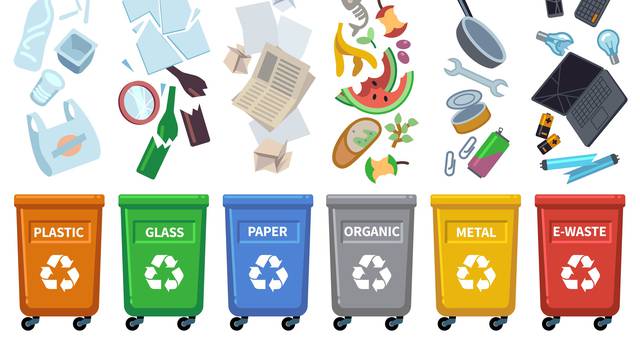 